                                Liceo José Victorino Lastarria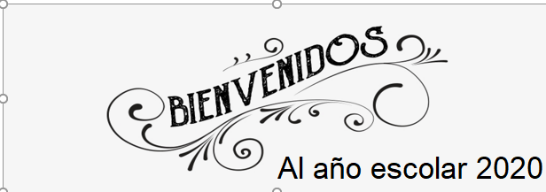                                                  Rancagua                           “Formando Técnicos para el mañana”                                   Unidad Técnico-PedagógicaGUIA TALLER DE LENGUAJE 1° MEDIONOMBRE:___________________________________ CURSO: __________ FECHA: ____________Semana del 16 al 20 de marzo Objetivo: Reconocer las formas de los pronombres posesivos a través de la aplicación en diferentes contextos.Instrucciones: observa atentamente el siguiente cuadro y a partir de este desarrolla las actividades que se presentan a continuación. (Si no puedes imprimir la actividad cópiala y desarróllala en tu cuaderno) 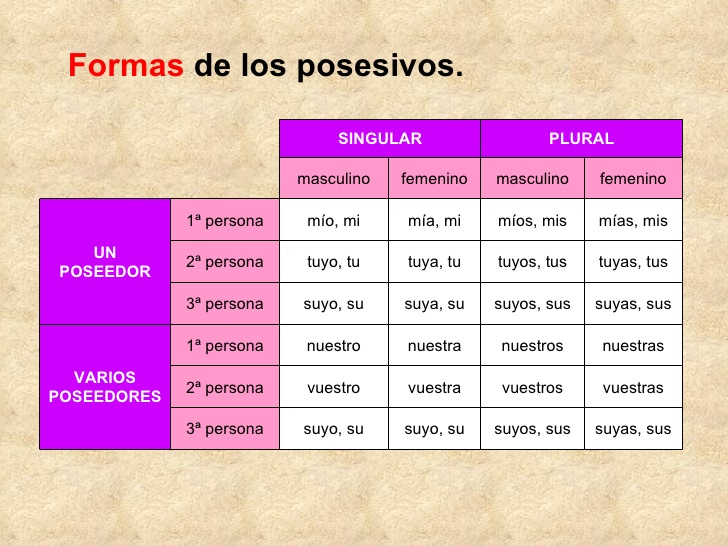 1.- Completa las oraciones con la forma tónica del posesivo más adecuada. Pon especial atención alnivel de formalidad o informalidad de algunas oraciones.Ana, este bolígrafo no es ______________, es ______________.Sr. Martínez, ¿el coche amarillo que está aparcado al otro lado de la calle es ___________?Esas galletas son _______________. Las compramos en el súper.Ésta es mi carpeta. Mario y Ana, ¿cuáles son las _____________?A causa de la fiesta de ayer mi novio está enfadado conmigo. ¿Y el ____________, Mafalda?Esta letra no es la ______________ Sr. Andrés, es la ________________.Carla, esta blusa es más ________________ que ______________.2.- Las siguientes frases llevan adjetivos posesivos. Reescríbelas cambiando esos adjetivos por los pronombres correspondientes.Modelo: Éste es mi diccionario.               Este diccionario es mío.Miguel, ésos son tus textos._____________________________________________________________________________Ésta es nuestra casa._____________________________________________________________________________Sr. Cisneros, ¿ésos son sus documentos?_____________________________________________________________________________Ésta es su silla._____________________________________________________________________________Mis ositos de peluche son aquéllos._____________________________________________________________________________¿Éstos son vuestros libros?_____________________________________________________________________________¿Aquél es tu piso?_____________________________________________________________________________3.- Elige la forma correcta del posesivo y enciérrala en un círculo.Me encantan vuestros/vuestras faldas.Conozco a una amiga su/suya.De todos los coches, el que más me gusta es mío/el mío¿Cuándo celebra Carlos su/sus cumpleaños?Perdone, se le ha caído suya/su cartera.He encontrado un pendiente tuyos/tuyo en mi habitación.Nuestro/nuestra problema es que no tenemos tiempo para divertirnos.4.- Rellena los huecos con la forma apropiada de los posesivos.Roberto: Mariana, ¿la calle Portugal está cerca de __________ casa?Mariana: Sí, cerquita ¿por qué?Roberto: Es que ayer me encontré con una amiga __________ del colegio y ella me dijo que vivía en esa calle, y como mañana es __________ cumpleaños, me gustaría comprarle un regalo yentregarle…Mariana: ¡Ah sí…! Bueno, me parece que esa chica no es sólo una amiga ___________, ¿no? Creoque estás enamorado de ella…Roberto: ¡No, Mari! ¡Seguro que no! Es sólo una impresión ____________.Mariana: Sí… una impresión ____________… Pero me parece que _____________ impresiones no están tan equivocadas como piensas…Roberto: ¿Por qué dices eso?Mariana: Mira quién está en el patio de ____________ casa.Roberto: ¡Ana!Mariana: Sí, Ana. ____________ amiga del colegio…Roberto: Pero… ¿la conoces?Mariana: Sí… ella es ____________ prima. Ayer, después de que se encontraron, Ana me llamó por teléfono y me dijo cuáles eran ____________ impresiones sobre la cita… y me parece quefueron bastante buenas…Nota: Enviar respuestas al siguiente correo para su posterior corrección: vink.meneses@gmail.com